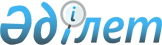 О переименовании некоторых организаций образования Туркестанской областиПостановление Правительства Республики Казахстан от 4 апреля 2019 года № 158.
      В соответствии с подпунктом 4-1) статьи 10 Закона Республики Казахстан от 8 декабря 1993 года "Об административно-территориальном устройстве Республики Казахстан", постановлением Правительства Республики Казахстан от 5 марта 1996 года № 281 "Об утверждении Правил присвоения наименования аэропортам, портам, железнодорожным вокзалам, железнодорожным станциям, станциям метрополитена, автовокзалам, автостанциям, физико-географическим и другим объектам государственной собственности на территории Республики Казахстан, а также переименования, уточнения и изменения транскрипции их наименований и присвоения собственных имен лиц государственным юридическим лицам, юридическим лицам с участием государства" (САПП Республики Казахстан, 1996 г., № 11, ст. 81) Правительство Республики Казахстан ПОСТАНОВЛЯЕТ:
      1. Переименовать следующие организации образования:
      1) коммунальное государственное учреждение "Общеобразовательная школа "Комсомол" Казыгуртского районного отдела образования в коммунальное государственное учреждение "Общая средняя школа имени Сакена Сейфуллина" отдела образования Казыгуртского района;
      2) коммунальное государственное учреждение "Общеобразовательная школа "Қазанның ХХХ жылдығы" Казыгуртского районного отдела образования в коммунальное государственное учреждение "Общая средняя школа имени Шамши Калдаякова" отдела образования Казыгуртского района;
      3) коммунальное государственное учреждение "Общая средняя школа "Шубар" отдела образования Ордабасынского района в коммунальное государственное учреждение "Общая средняя школа имени Динмухамеда Кунаева" отдела образования Ордабасынского района;
      4) коммунальное государственное учреждение "Общая средняя школа "Макташы" отдела образования Ордабасынского района в коммунальное государственное учреждение "Общая средняя школа имени Зиядина Исабекова" отдела образования Ордабасынского района;
      5) коммунальное государственное учреждение "Общая средняя школа "Шолаккорган" отдела образования акимата Созакского района" в коммунальное государственное учреждение "Общая средняя школа имени Назира Торекулова" отдела образования Созакского района;
      6) коммунальное государственное учреждение "Общеобразовательная школа "Жанаталап" Казыгуртского районного отдела образования в коммунальное государственное учреждение "Общая средняя школа имени Абдукарима Бектаева" отдела образования Казыгуртского района. 
      2. Настоящее постановление вводится в действие со дня его первого официального опубликования. 
					© 2012. РГП на ПХВ «Институт законодательства и правовой информации Республики Казахстан» Министерства юстиции Республики Казахстан
				
      Премьер-Министр
Республики Казахстан 

А. Мамин
